Groups are as follows (They were randomly picked)The Schedule is as follows (Some weeks I doubled up so everyone went in a month)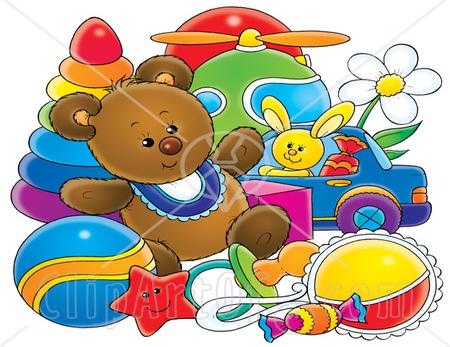 Show and Tell Friday’s It is a huge deal in Kindergarten to be able to show and tell your favorite things from home.  That is why I have come up with the below groups and schedule so that every child gets a Friday to share something special from home.           Group 1Group 2DaltonAlajzaClaytonSophia AsherJaylinErionnaJordynMaelynEmilyGroup 3Group 4LillianLucasAndrewTrentonDamianKyraMatthewChaseDominickIsabellaOctober 7 == Group 1October 14 == Group 2October 20 == Group 3October 27 == Group 4November 4 == Group 1 and 2November 18 == Group 3 and 4December 2 == Group 1December 9 == Group 2December 20 == Group 3December 23 == Group 4 January 6 == Group 1January 13 == Group 2January 20 == Group 3January 27 == Group 4February 3 == Group 1February 10 == Group 2February 17 == Group 3 and 4March 3 == Group 1March 10 == Group 2March 17 == Group 3March 24 == Group 4April 7 == Group 1 and 2April 21 == Group 3April 28 == Group 4May 5 == Group 1May 12 == Group 2May 19 == Group 3May 26 == Group 4June 2 == Group 1 and 2June 9 == Group 3 and 4